ALLIANCE HOCKEY 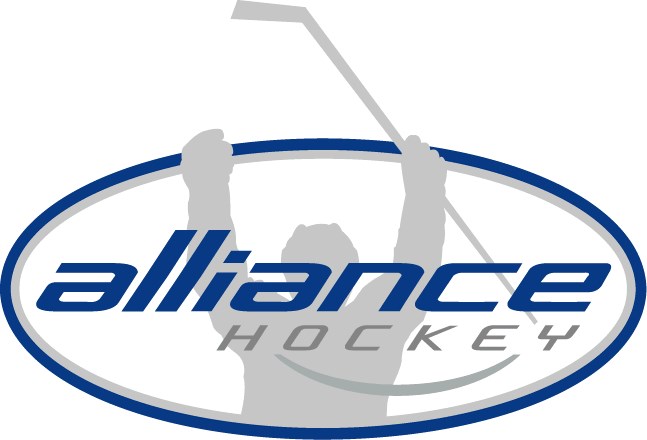 Residential Move Form LOCAL & ALLIANCE TO ALLIANCE MOVES ONLY Player moving with Parents?	Yes	No		If no, 	Mother		Father		GuardianParent Signature:  ___________________________________________   (Player if 18 years of age) I understand that by printing my name in the area above I am submitting my online signatureDate:  
Local = Same Association & Same City – no supporting document required. ALLIANCE Home Centre to ALLIANCE Home Centre = requires one (1) supporting document. e.g. – Copy of utility bill with new address.* If there is any kind of dispute in regards to the transfer either ALLIANCE Association may request additional supporting     documents as per OHF, Regulation E103).   Request may include Agreement of Purchase & Sale of both homes. A copy of this document(s) is to be forwarded to your local Association Registrar who in turn will upload it to the Participant’s profile and inform the ALLIANCE Hockey Registrar for input into the Hockey Canada Database. Privacy Statement:  The information requested on this form is required by ALLIANCE Hockey and the Ontario Hockey Federation (OHF), and their respective executives, employees, coaches, trainers, referees and volunteers, for registration purposes and administer the rules and regulations of ALLIANCE Hockey, and to provide notification of any upcoming events or other activities.  In order to do so, ALLIANCE Hockey, its Member Associations, OHF and Hockey Canada may, if required request proof of a player’s identity, address and date of birth. 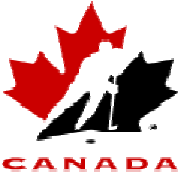 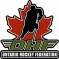 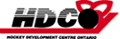 Registering Association:   Date of Occupancy at New Address:  
 Player Name:            First Name                                  Last Name Telephone #: Birth Date of Player:            Day                    Month               Year Contact Email Address: Player’s New Address: (e.g. road, concession, rural route, etc.) Player’s New Address: (e.g. road, concession, rural route, etc.) City: Postal Code: Player’s Old Address: Player’s Old Address: City: Postal Code: Previous Season’s Association: Previous Season’s Team Name: 